WRITING ABOUT A PHOTOGRAPH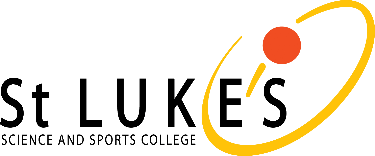  
When you are use words like…